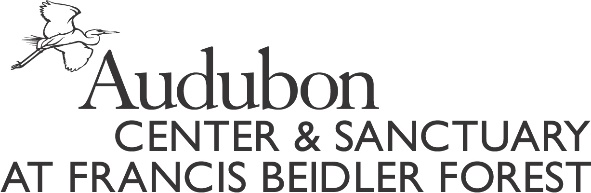 PLEASE FILL OUT THIS FORM COMPLETELY AND SUBMIT WITH THE REQUIRED ITEMS TO:ATTN: Noel WilliamsFrancis Beidler Forest336 Sanctuary RoadHarleyville, SC 29448843-462-2150   FAX  843-462-2713Email: nwilliams@audubon.org SCHOLARSHIP APPLICATION DEADLINE IS MAY 1, 2018*recipients will be notified via email by May 30_____________________________________________________________________________________________Summer Camp Scholarship Guidelines:Applicants are evaluated without regard to race, religion, natural origin, sex or physical ability.Funding is limited and scholarships are not guaranteed to all applicants.Incomplete applications will not be reviewed.Scholarships will be awarded based on need and merit.Summer Camp Scholarship Recipient Requirements:□ Submit completed application by May 1, 2018□ Complete and submit follow-up report and/or letter after Summer CampPlease fill out one form per child.Scholarship Type:□ Need□ MeritName of Child________________________________________________________________ Birth date_____________/_____________/_______________________Mailing Address______________________________________________________________City_________________________________State______________________ZIP___________Phone (_________________) ___________________________________________________Additional Phone (__________________)__________________________________________Family Email________________________________________________________________Rising Grade_____________________ School______________________________________How many children currently live in the household? ___________Please list their ages___________________________________________________________REQUIRED FAMILY INFORMATIONFather’s Name_______________________________________________________________Address (if different) __________________________________________________________Mother’s Name _______________________________________________________________Address (if different) __________________________________________________________Name of Legal Guardian (if not living with mother/father)______________________________What do you hope your child will gain from this experience? ________________________________________________________________________________________________________________________________________________________________________________________________________________________________________________________________________________________________________________________________________________________________________________________________________________________________________________________________________________________________________________________________________________________________________________________________________________________________Are there any extenuating circumstances, permanent or temporary, that make financial assistance necessary at this time? ____________________________________________________________________________________________________________________________________________________________________________________________________________________________________________________________________________________________________________________________________________________________________________________________________________________________________________________________________________________________________________________________________________________________________________________________________________________________________________________________________________________________________________________________________________________________________________________Are other family members currently applying for assistance? □ Yes □ NoHas anyone in your family previously received financial assistance through our scholarship fund? 	□ Yes □ NoScholarship Amount you are requesting:    ______________Full         ______________PartialThe Scholarships have been generously donated to us by Wild Birds Unlimited.  They were created to give as many kids as possible the opportunity to experience the benefits of our Swamp Camp here at Francis Beidler Forest.If you have any additional questions please call 843-462-2150 or email nwilliams@audubon.org